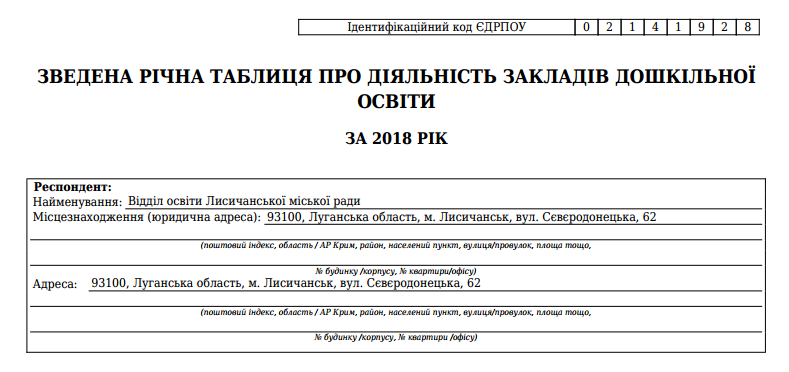 Форма №85-к (річна) – стор. 3Розділ IІІ. Кількість працівників закладу на кінець звітного рокуКод
рядкаОблікова кількість штатних працівників, осібОблікова кількість штатних працівників, осібОблікова кількість штатних працівників, осібОблікова кількість штатних працівників, осібОблікова кількість штатних працівників, осібОблікова кількість штатних працівників, осібКількість посад,
одКількість посад,
одКод
рядкаусьогоз нихз нихз нихз нихз нихза
штат
ним
розпи
сомфактич
но
зайня
тихКод
рядкаусьогожінкиособи у віціособи у віціособи, які мають освітній
ступінь (освітньо-
кваліфікаційний рівень)особи, які мають освітній
ступінь (освітньо-
кваліфікаційний рівень)за
штат
ним
розпи
сомфактич
но
зайня
тихКод
рядкаусьогожінкидо 35
років60
років і
старшемолодший
бакалавр,
молодший
спеціалістбакалавр,
спеціаліст,
магістрза
штат
ним
розпи
сомфактич
но
зайня
тихАБ12345678
Усього300064258414973480161716,35667,95у тому числі
педагогічний персонал3100275275988134141335,45306,80з них
директори31101616116вихователі312017617665510571вихователі-методисти31301212612практичні психологи314015151015соціальні педагоги3150асистенти вихователів
в інклюзивних групах315599172інший педагогічний персонал316047471622225технічний персонал3200367309516534620380,90361,15Із рядка 3100 - жінки3300134141
